Nieuwsbrief jaarmarkten 2020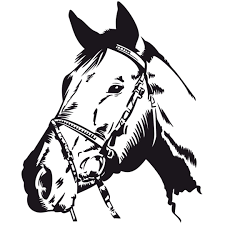 AfsprakenMet het oog op een vlot verloop van de organisatie van de jaarmarkten zetten we enkele richtlijnen op een rijtje:VoorinschrijvingenSchrijf een realistisch aantal paarden in. Een hoger aantal inschrijvingen geeft de organisatie een verkeerd beeld en zorgt voor verwarring bij het organiseren van de jaarmarkten. Breng het ingeschreven aantal paarden mee naar de jaarmarkt.Zorg ervoor dat het deelnemende paard ingeschreven staat bij de juiste categorie of reeks. Tijdens de jaarmarkt zijn geen verschuivingen of extra inschrijvingen mogelijk. Gelieve de inschrijvingsperiode te respecteren. Inschrijvingen voor deze periode zijn niet mogelijk en wijzigingen na deze periode worden niet meer aanvaard.BlokstaartenVanaf 1 januari 2018 mogen paarden die na 31 december 2017 geblokstaart worden, niet meer deelnemen aan tentoonstellingen, keuringen en wedstrijden in Sint-Niklaas, zelfs niet als er een diergeneeskundig attest verleend werd voor de ingreep. De Vlaamse Regering keurde hieromtrent op 6 oktober 2017 het voorontwerp van het decreet principieel goed om de wet over dierenbescherming en dierenwelzijn te wijzigen.Hygiënische presentatieGelieve rekening te houden met de presentatie van de paarden. Wij zien de paarden graag proper verschijnen in de ring. Bij gebrek hieraan kan de organisatie beslissen de deelname van het paard uit te sluiten.NieuwighedenDe stad Sint-Niklaas heeft besloten enkele nieuwigheden door te voeren voor de jaarmarkten van 2020 en er worden enkele aandachtspunten herhaald:Bent u ingeschreven voor de jaarmarkt en kan je toch niet aanwezig zijn? Gelieve op voorhand te verwittigen. Op werkdagen: 03 778 31 84
Tijdens het weekend en de dag van de jaarmarkt: Davy 0478 29 96 67 of Ellen 0487 71 63 36Opgelet: Het startuur van de jaarmarkt Sinaai Dries en Sint-Niklaas wijkt af van de andere jaarmarkten. In Sinaai Dries zal de keuring beginnen om 14 uur. In Sint-Niklaas zal de keuring beginnen om 13 uur. Bij de jaarmarkt van Sinaai Dries kunnen nu ook miniatuurpaarden ingeschreven worden, maar enkele mits geldig stamboekbewijs. Er gelden dezelfde prijzen dan die van de pony’s.In 2018 waren er ook enkele wijzigingen die nog steeds gelden. Hieronder staan ze nog eens op een rijtje:Verhoging van het prijzengeldBij de categorie pony’s zal het prijzengeld vanaf de zesde prijs stijgen van 3 EUR naar 5 EUR.Jaarmarkt Sinaai StenenmuurVanaf nu kan u ook ezels inschrijven op de jaarmarkt van Sinaai Stenenmuur. Voor het presenteren van ezels organiseren we geen keuring. Voor elke aanwezige ezel zullen we een aanwezigheidspremie van 5 EUR toekennen. De organisatie voorziet de ruimte  voor maximum twintig ezels.Winterjaarmarkt Sint-NiklaasBij elke reeks van de categorie trekpaarden en warmbloedpaarden krijgt het best opgesmukte paard een prijs van 10 EUR.JaarmarktInschrijvingsperiodeContactpersoonNieuwkerken13 tot 27 maart DavySinaai Stenenmuur1 mei tot 15 meiEllenSinaai Dries28 augustus tot 11 septemberDavyBelsele12 oktober tot 26 oktoberEllenSint-Niklaas4 november tot 18 novemberDavy en Ellen